Познавательная беседа  «Путешествие на метро»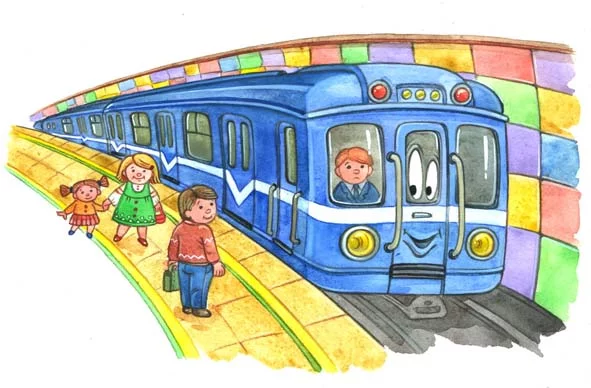 Цели:  - Продолжить знакомить детей с подземным транспортом метро, его особенностями и правилами поведения в нём пассажиров; - Продолжать работу по ознакомлению дошкольников с дорожными знаками и правилами безопасного движения на дороге;  - Учить детей использовать свои знания правил дорожного движения на практике.Материал: картинки с изображением метро, дорожные знаки, атрибуты: кепка и сумка контролёра, билеты, деньги, крупный напольный строительный материал, картинки с изображением цирка, Ход беседы:Воспитатель обращает внимание детей на картину, на которой изображено метро.- Ребята, вы догадались, о каком виде общественного транспорта сегодня пойдёт речь?- Почему метро называют подземным видом транспорта? 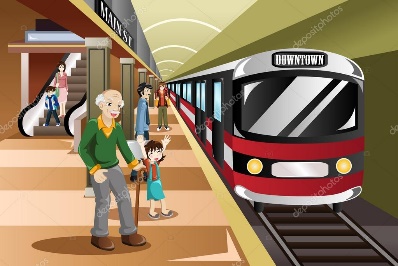 - Почему метро называют быстрым транспортом? - А как вы узнаете, что здесь находится метро?- Кому нравится пользоваться метро и почему?- Какие названия станций метро вы знаете?- Давайте с помощью конструктора построим станцию метрополитена. (Дети строят станцию метро. С помощью воспитателя среди детей распределяются роли: пассажиры, водитель трамвая, кондуктор-контролёр).- Я предлагаю сейчас совершить путешествие по городу в метро, но для этого нужно повторить правила поведения в нём. (Ответы детей:  держись за поручни, не разговаривай громко, внимательно слушай, когда объявляют остановки, путешествуй в транспорте только со взрослыми.)- Ребята, куда вы хотите отправиться? (ответы детей) - А давайте отправимся в цирк!- Чтобы сесть на транспорт, нужно купить билет у кондуктора. (Дети под руководством воспитателя разыгрывают ситуацию покупки билета. Игра продолжается, водящий объявляет нужную станцию)- Вы приехали на нужную вам станцию, двери вагона открылись, впереди вас ждёт лестница-самоходка. Находясь на лестнице-самоходке, которая называется эскалатор, необходимо соблюдать правила безопасного поведения. Назовите их. (Нужно быть внимательным и держаться за перила и за руку взрослого, нельзя прижиматься к краям эскалатора, можно зацепиться одеждой, нельзя бежать по эскалатору и прыгать на нём)Воспитатель обращает внимание детей на картинки с изображением цирка. - Ребята, вы ходили когда-нибудь в цирк?- С кем вы ходили в цирк?- Что вам больше всего нравится в цирке? (Попросить детей рассказать о своём походе в цирк)- Да, вы ребята, много интересного увидели в цирке, а добирались мы с вами туда сегодня на метро.- Вам понравилось наше путешествие?- А теперь давайте отправимся обратно в детский сад.